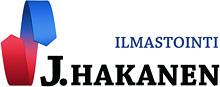 Ilmanvaihtokanavien puhdistuspöytäkirjaKohde:					Itä-Hakkilan koulu						Kohteen osoite:			Koulutie 8, 01260 Vantaa	Tilaaja:					Vantaan kaupunkiTilaajan osoite:				Kielotie 13 VantaaTilaajan edustaja:			Jussi SojakkaEdustajan yhteystiedot:		09 83925050Toimittajan tiedot:			J. Hakanen OyVernissakatu 5 B 68
              	01300 Vantaa					040 5155037Työ suoritettu ajalla:			10.-14.11.2014Kohteessa käytetyt työmenetelmätKohteen vertailukuvat ennen ja jälkeen työn suorittamisenIlmanvaihtokanavien puhdistuspöytäkirja1Imurointi4Pesu2Alipaineistus5Kaavinta/Harjaus3Koneellinen harjaus6Pika-/tarkistusluukun asennusKohteen osa-alueet Käytetyt menetelmät 2.krs tulokanava1,2,3,4,5,6Tulokone1,4,5Huomiot.kuva nro.Tulo suodatinkammio ennen puhdistusta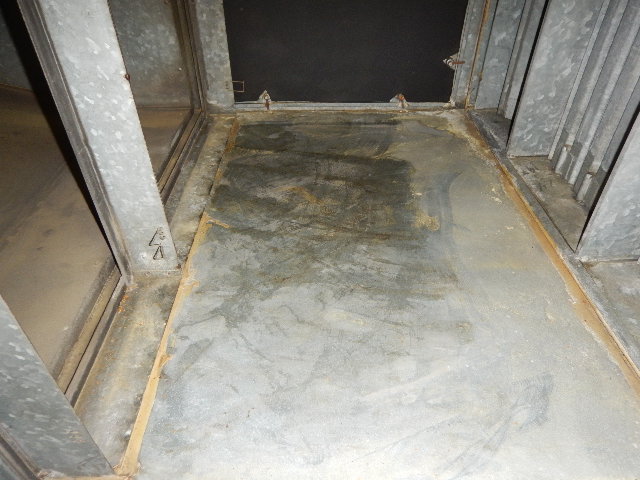 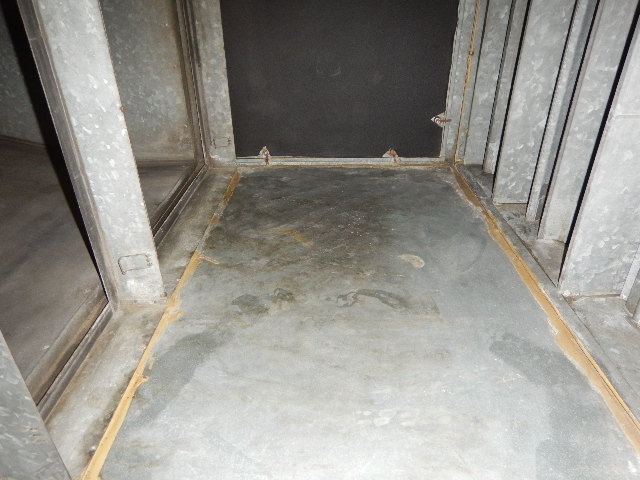 Puhdistettuna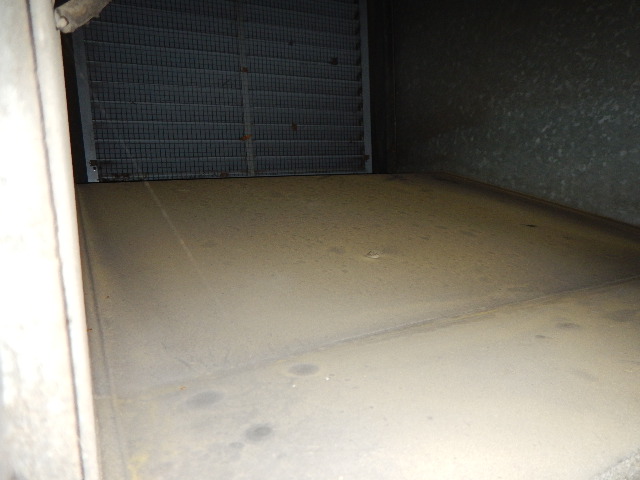 Tulo raitisilmakammio ennen puhdistustaPuhdistettuna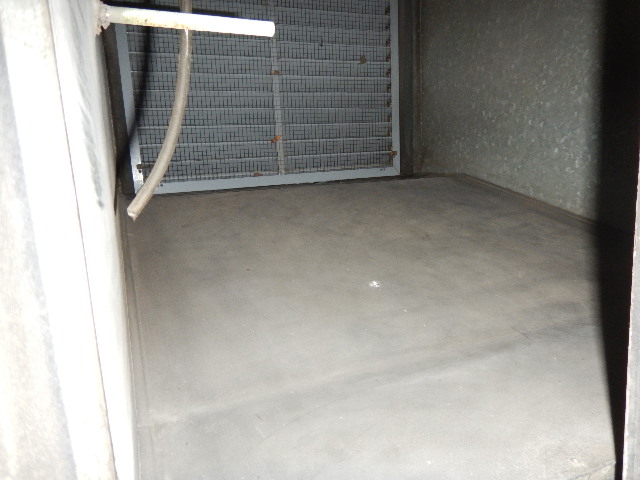 Tulokone ennen puhdistusta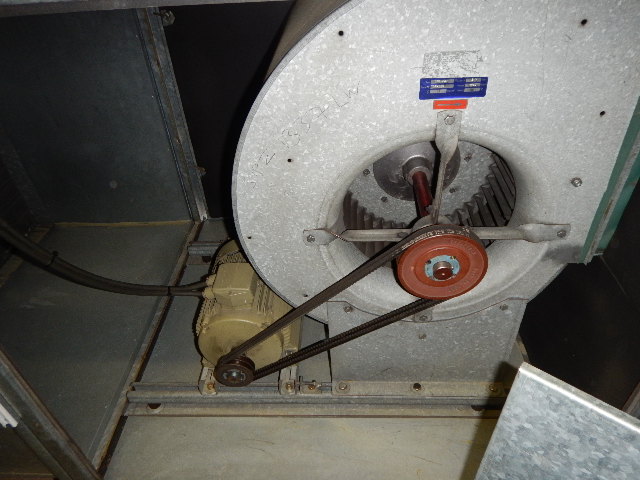 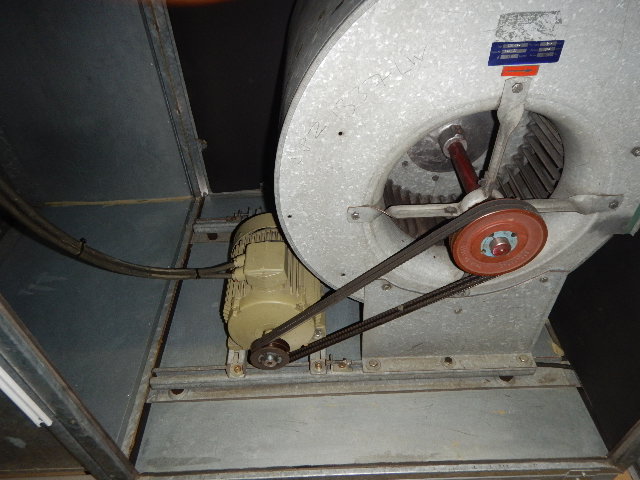 Puhdistettuna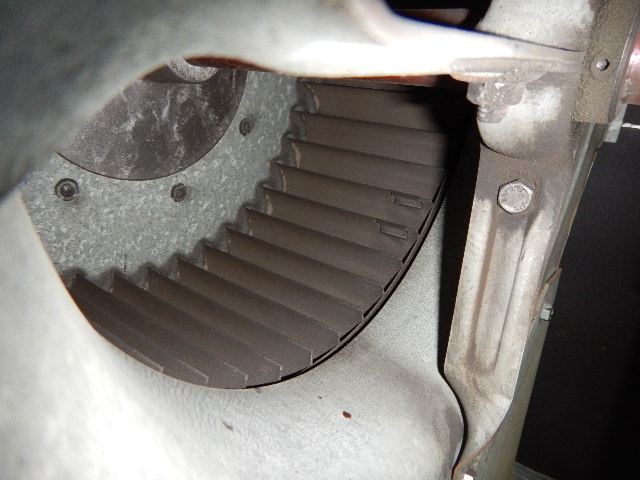 Tulokoneen siivekkeet ennen puhdistusta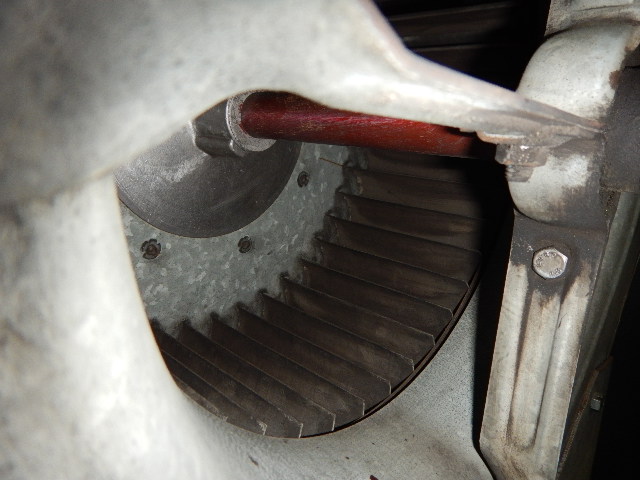 Puhdistettuna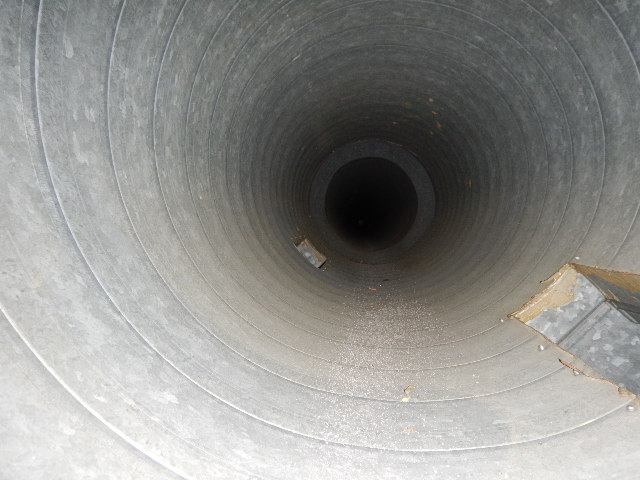 Tulo runkokanava ennen puhdistusta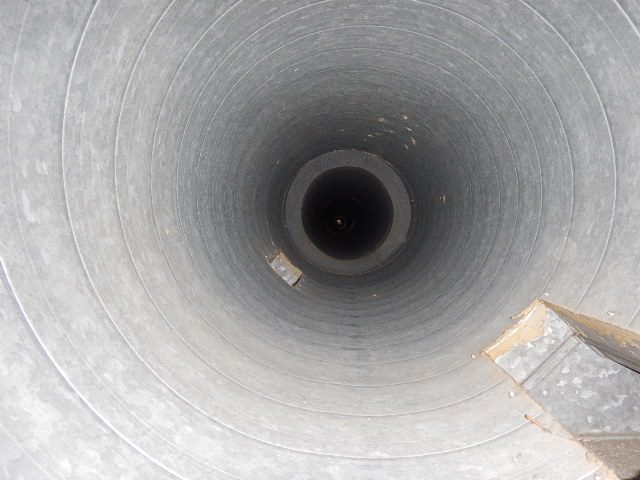 Puhdistettuna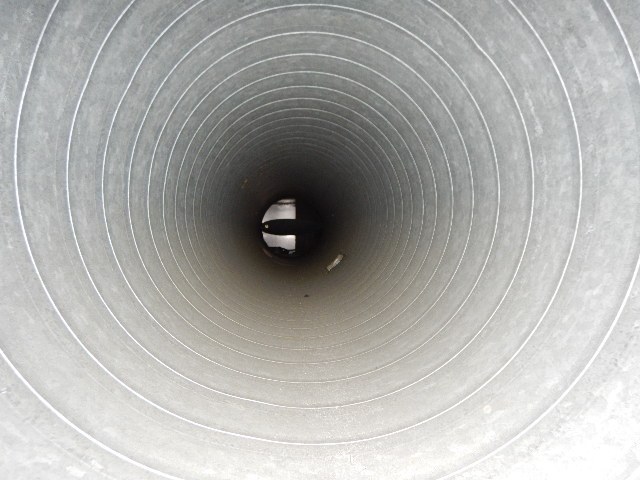 Tulo runkokanava ennen puhdistusta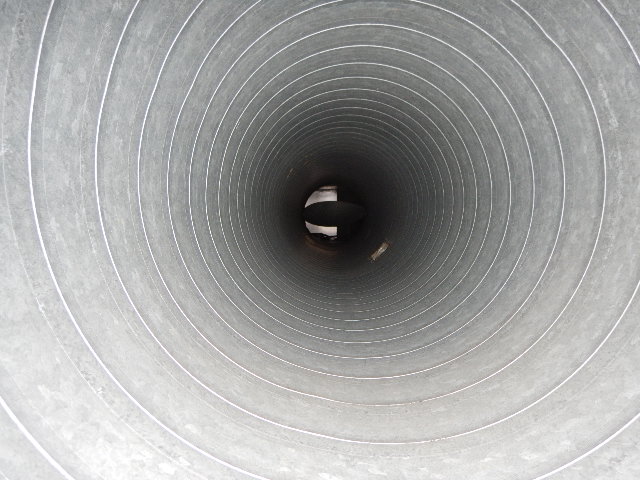 Puhdistettuna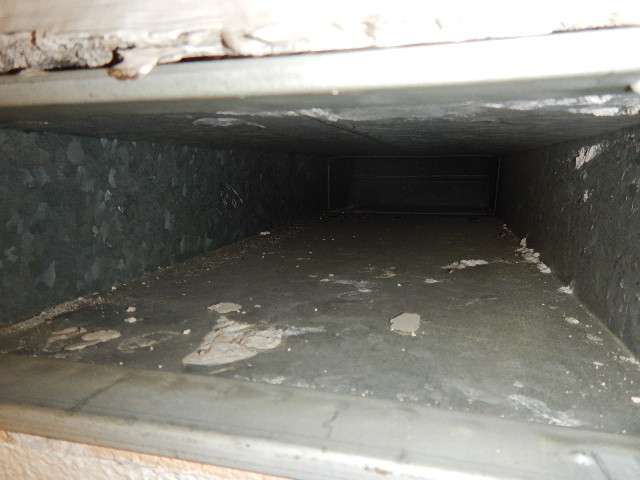 Tulo haarakanava  ennen puhdistusta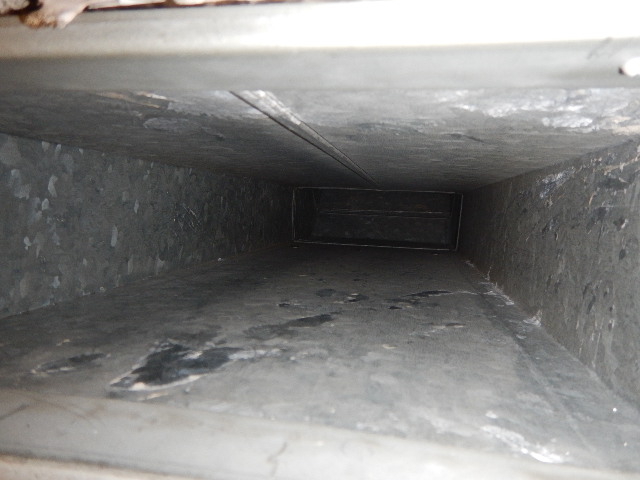 Puhdistettuna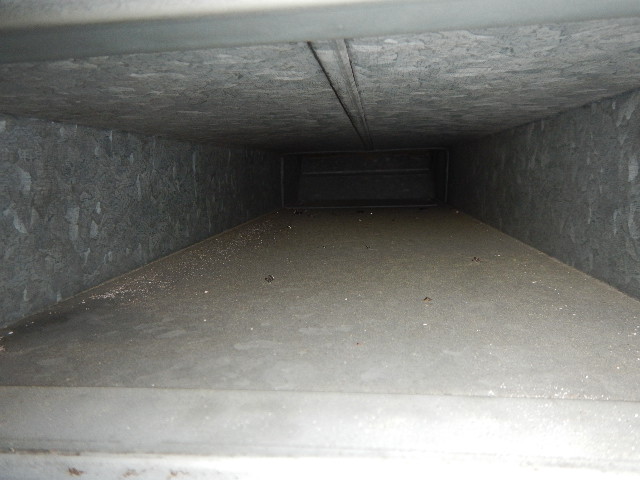 Tulo haarakanava ennen puhdistusta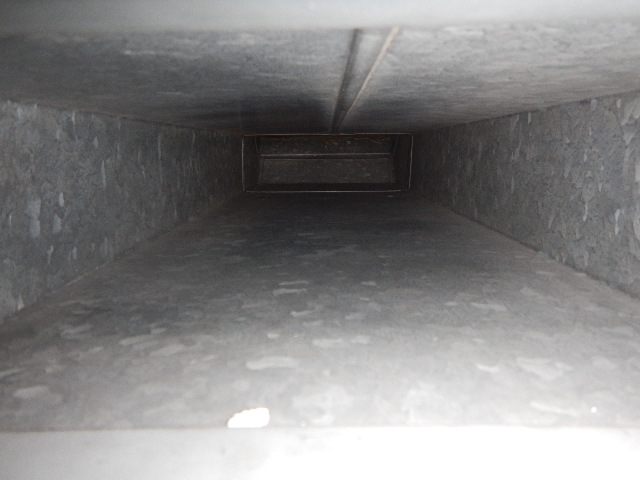 Puhdistettuna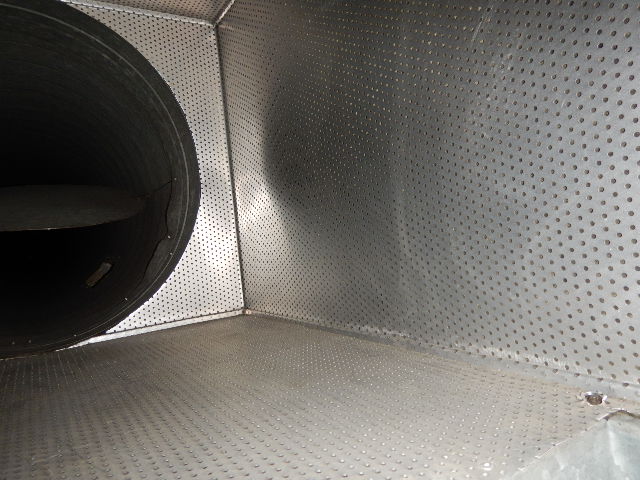 Tulo ÄV-kanttikanava ennen pinnoitusta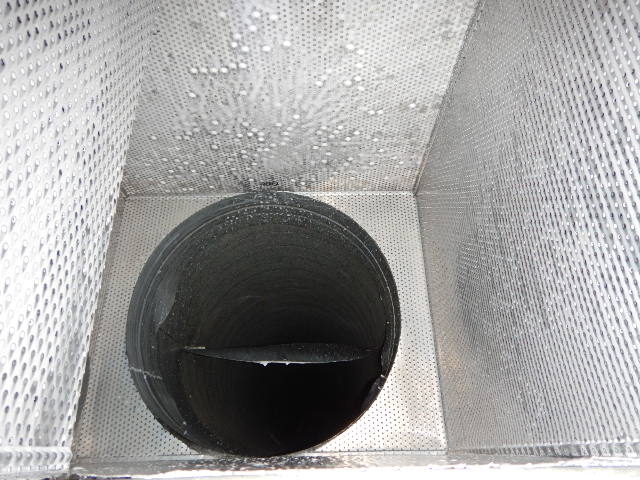 Pinnoitettuna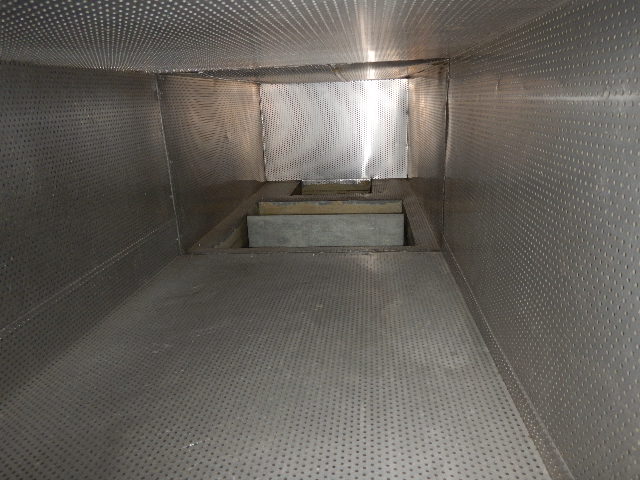 Tulo ÄV-kanttikanava ennen pinnoitusta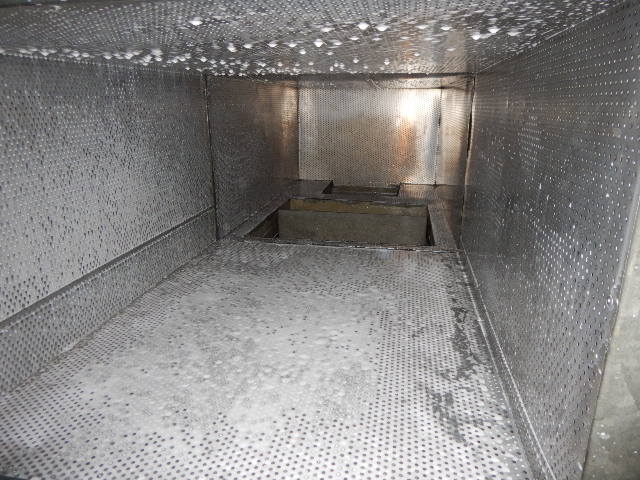 Pinnoitettuna